Link to audio file (or scan the QR code above). Then follow all 9 steps. Steps 1-8 take about 15 minutes. Step 9 takes about 15 minutes. Listen to the new words and meanings (Spanish and English).  	   Tick once completed:    ⃝Say after me (Spanish and English). 					   Tick once completed:    ⃝Say with me (5 times - just Spanish). 					   Tick once completed:    ⃝I say Spanish, you say English (pause and answer aloud).                Tick once completed:    ⃝Now, in a different order - I say Spanish, you write English.           I say Spanish, you write Spanish. Check answers at Step 8 - the order is as in Quizlet.                                                                                                    Now, in a different order – I say English, you say Spanish. 	               Tick once completed:    ⃝Now go to Quizlet to check your answers to Step 6.                          Tick once completed:    ⃝Practise on Quizlet for 15 minutes. Do the following tasks on Quizlet: Write (both translating into English and into Spanish); Spell (hear & type); Test (all questions).Quizlet link and QR:  
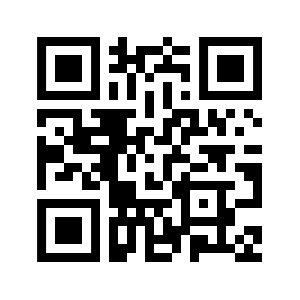 18293104115126137[blank]18293104115126137[blank]